RC CircuitsOhm's Law states that the rate at which charge flows is proportional to the voltage making the charge flow.  Here we are going to look at the voltage across a capacitor as it discharges through a resistor.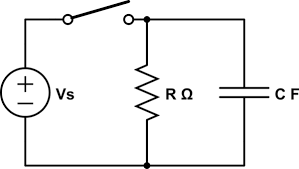 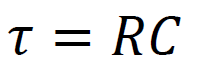 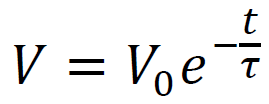 Gathering the data:Open the file "RC Circuit Lab" on the desktop.  When a window pops up asking about a voltage sensor, click "Connect". From the "Experiment" menu choose "Data Collection"Click the "Collection" tab and have it collect one sample per second for about 3 time constants.  (The resistor is a 1 MΩ, so 1.0x106 ohms, and the capacitor has its value printed on it, read this, and multiply.  τ = RC.  Type this into the “Length” box)  Record the values of your resistor and your capacitor so you have them laterClick the "Triggering" tab and have the experiment automatically start as it decreases across 4.8 V.  (Click "Triggering" and “On Sensor Value” and "Decreasing" and type in 4.8 for the value.  0 samples before triggering)Click OK to get rid of the Data Collection dialog box, and click on the last number on the time axis of the graph and change it to the length of the experiment you set in step 3 (If it doesn’t change for you)Hold the orange wire to the side of the capacitor that has the red connector attached to it.  Notice that the voltage goes up to 4.981 V.  Press the "Collect" button, and wait until you see that it is waiting to trigger.Disconnect the orange wire from the side of the capacitor.  It will start to drain.  The data collection should start automatically when the voltage falls across the threshold you set in step 4  (4.8 V?) Typically the first voltage recorded is about 4.77 VWhen the data collection is finished, right click the upper left corner of the data table, choose "copy", and paste it into a Google Docs spreadsheet, so that you can free up the RC lab setup.  You can now do the rest of the write up at home, or here on a laptop.Writing up the lab:Make a nice labeled graph of your data.  One time constant is when the voltage falls to e-1 times the original voltage.  (≈ 36.8% of the original voltage)  Draw a horizontal line where this is on your graph  printout so it intersects your data, and from the intersection of this line and your points of data, draw a line straight down to your x axis.  Why does the voltage drop the way it does?  Why is it steep at first, and less steep at the end?  Look in your data and find at what time the voltage  fell to 0.368 (e-1) of the original voltage.  (Multiply the first voltage recorded by 0.368, and find at what time it occurs in your data)   How does it compare to the time constant you would calculate from the resistor?  (Calculate RC, and compare it to the time you looked up)Vo is the first voltage you recorded.  Pick 5 ordered pairs of (time, Voltage) throughout your data, and plug them into the formula  , and solve for the time constant τ.  Do the values of the time constant remain, oh, I don't know.... constant????  Talk about this.  Do they show any pattern, or do they just randomly differ?